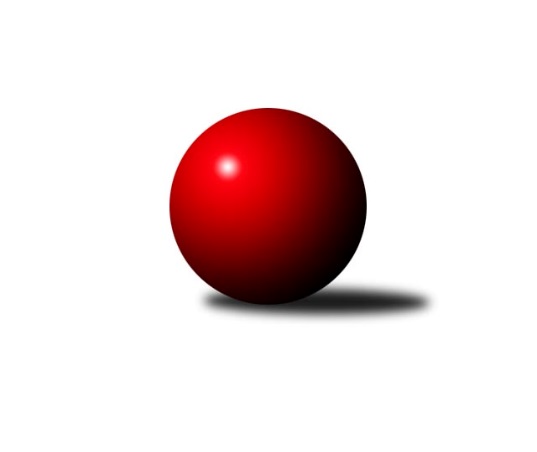 Č.17Ročník 2023/2024	24.2.2024Nejlepšího výkonu v tomto kole: 3281 dosáhlo družstvo: TJ Centropen Dačice CDivize jih 2023/2024Výsledky 17. kolaSouhrnný přehled výsledků:TJ Slovan Jindřichův Hradec 	- TJ Nová Včelnice 	8:0	2668:2407	18.5:5.5	23.2.TJ Tatran Lomnice nad Lužnicí 	- TJ Sokol Soběnov 	3:5	2527:2624	10.0:14.0	23.2.TJ Jiskra Nová Bystřice	- TJ Nové Město na Moravě	6:2	3222:3103	14.0:10.0	23.2.TJ Třebíč B	- TJ Centropen Dačice C	4:4	3279:3281	13.0:11.0	23.2.TJ Spartak Pelhřimov	- TJ Blatná	5:3	3215:3157	12.5:11.5	23.2.TJ BOPO Třebíč A	- KK Hilton Sez. Ústí A	7:1	2626:2531	16.0:8.0	24.2.TJ Třebíč B	- TJ Nová Včelnice 	2.5:5.5	3246:3296	11.0:13.0	19.2.Tabulka družstev:	1.	KK Hilton Sez. Ústí A	17	11	1	5	77.5 : 58.5 	217.0 : 191.0 	 2881	23	2.	TJ BOPO Třebíč A	16	11	0	5	76.5 : 51.5 	197.0 : 187.0 	 2785	22	3.	TJ Sokol Soběnov	17	10	2	5	82.0 : 54.0 	213.5 : 194.5 	 2837	22	4.	TJ Nové Město na Moravě	17	10	1	6	73.0 : 63.0 	201.0 : 207.0 	 2838	21	5.	TJ Spartak Pelhřimov	17	9	1	7	69.0 : 67.0 	206.5 : 201.5 	 2811	19	6.	TJ Slovan Jindřichův Hradec	17	9	0	8	73.0 : 63.0 	215.0 : 193.0 	 2626	18	7.	TJ Centropen Dačice C	17	6	3	8	70.0 : 66.0 	211.5 : 196.5 	 2919	15	8.	TJ Nová Včelnice	17	7	1	9	63.5 : 72.5 	202.5 : 205.5 	 2877	15	9.	TJ Jiskra Nová Bystřice	17	7	1	9	62.5 : 73.5 	205.5 : 202.5 	 2854	15	10.	TJ Blatná	16	6	0	10	56.0 : 72.0 	191.5 : 192.5 	 2809	12	11.	TJ Třebíč B	16	4	2	10	51.0 : 77.0 	177.5 : 206.5 	 2767	10	12.	TJ Tatran Lomnice nad Lužnicí	16	4	0	12	46.0 : 82.0 	161.5 : 222.5 	 2779	8Podrobné výsledky kola:	 TJ Slovan Jindřichův Hradec 	2668	8:0	2407	TJ Nová Včelnice 	Jan Cukr	165 	 88 	 150 	53	456 	 4:0 	 385 	 132	66 	 144	43	Jiří Dvořák	Josef Lískovec	158 	 53 	 140 	67	418 	 2.5:1.5 	 385 	 158	36 	 149	42	Martin Tyšer	Pavel Picka	144 	 61 	 152 	62	419 	 3:1 	 402 	 127	69 	 147	59	Pavel Domin	Jaroslav Opl	172 	 71 	 144 	70	457 	 2.5:1.5 	 447 	 154	71 	 153	69	Kamil Pivko	Jiří Hána	165 	 72 	 161 	81	479 	 3.5:0.5 	 389 	 141	72 	 122	54	Jan Šebera	Vladimír Štipl	156 	 63 	 151 	69	439 	 3:1 	 399 	 147	51 	 156	45	Tibor Pivkorozhodčí:  Vedoucí družstevNejlepší výkon utkání: 479 - Jiří Hána	 TJ Tatran Lomnice nad Lužnicí 	2527	3:5	2624	TJ Sokol Soběnov 	Rudolf Pouzar	126 	 71 	 140 	59	396 	 0:4 	 490 	 151	98 	 161	80	Kamil Šedivý	Jiří Doktor	163 	 75 	 173 	63	474 	 3:1 	 436 	 145	63 	 150	78	Josef Ferenčík	Daniel Klimt	145 	 36 	 151 	45	377 	 1:3 	 430 	 154	84 	 139	53	Milan Šedivý	Marek Baštýř	148 	 51 	 142 	88	429 	 2:2 	 421 	 160	54 	 137	70	Ondřej Sysel	Jan Nosek	138 	 70 	 136 	62	406 	 1:3 	 425 	 152	53 	 151	69	Josef Šedivý ml.	Zdeněk Doktor	159 	 71 	 145 	70	445 	 3:1 	 422 	 139	69 	 152	62	Roman Grznárikrozhodčí: Jiří DoktorNejlepší výkon utkání: 490 - Kamil Šedivý	 TJ Jiskra Nová Bystřice	3222	6:2	3103	TJ Nové Město na Moravě	Martin Pýcha	134 	 125 	 142 	123	524 	 2:2 	 530 	 122	137 	 132	139	Petr Hlisnikovský	Jan Havlíček st.	137 	 127 	 170 	136	570 	 2:2 	 542 	 114	143 	 138	147	Miloš Stloukal	Petr Tomek	136 	 140 	 152 	142	570 	 4:0 	 496 	 125	127 	 114	130	Pavel Škoda	Martin Vrecko	119 	 134 	 126 	122	501 	 2:2 	 488 	 125	121 	 112	130	Pavel Sáblík	Marek Chvátal	118 	 123 	 135 	142	518 	 1:3 	 535 	 144	131 	 138	122	Jiří Loučka	Viktor Jeřábek	129 	 140 	 133 	137	539 	 3:1 	 512 	 140	132 	 116	124	Michal Mikorozhodčí: Marek ChvátalNejlepšího výkonu v tomto utkání: 570 kuželek dosáhli: Jan Havlíček st., Petr Tomek	 TJ Třebíč B	3279	4:4	3281	TJ Centropen Dačice C	Karel Uhlíř	160 	 132 	 143 	144	579 	 3:1 	 536 	 129	139 	 142	126	Karolína Kuncová	Jaroslav Tenkl	144 	 139 	 141 	130	554 	 3:1 	 558 	 139	131 	 137	151	Karel Kunc	Petr Toman	138 	 130 	 113 	141	522 	 1:3 	 581 	 158	150 	 136	137	Petr Bína	Lubomír Horák	129 	 130 	 130 	138	527 	 0:4 	 592 	 140	153 	 157	142	Radek Beranovský	Jan Dobeš	135 	 153 	 144 	150	582 	 3:1 	 532 	 117	145 	 154	116	Lukáš Štibich	Adam Coufal	126 	 138 	 115 	136	515 	 3:1 	 482 	 123	116 	 121	122	Ladislav Boudarozhodčí: Mojmír NovotnýNejlepší výkon utkání: 592 - Radek Beranovský	 TJ Spartak Pelhřimov	3215	5:3	3157	TJ Blatná	Václav Novotný	161 	 134 	 135 	124	554 	 1:3 	 549 	 109	149 	 141	150	Filip Cheníček	Jiří Rozkošný	146 	 121 	 124 	129	520 	 2:2 	 521 	 117	135 	 111	158	Robert Flandera	Matouš Šimsa *1	114 	 116 	 121 	155	506 	 1:3 	 511 	 133	129 	 127	122	Beáta Svačinová	Libor Linhart	138 	 127 	 137 	128	530 	 2:2 	 528 	 122	123 	 143	140	Daniel Lexa	Jan Janů	128 	 136 	 150 	138	552 	 4:0 	 509 	 116	132 	 133	128	Vít Kobliha	Ota Schindler	140 	 134 	 144 	135	553 	 2.5:1.5 	 539 	 140	140 	 142	117	Jiří Vokurkarozhodčí: Zdena Vytiskovástřídání: *1 od 61. hodu Josef FučíkNejlepší výkon utkání: 554 - Václav Novotný	 TJ BOPO Třebíč A	2626	7:1	2531	KK Hilton Sez. Ústí A	Filip Šupčík	155 	 63 	 156 	53	427 	 1:3 	 472 	 172	75 	 147	78	Petr Chval	Jan Grygar	134 	 88 	 146 	68	436 	 3:1 	 422 	 146	81 	 136	59	Dušan Lanžhotský	Pavel Šplíchal	153 	 60 	 147 	61	421 	 3:1 	 389 	 138	44 	 136	71	Dušan Jelínek	Petr Zeman	144 	 72 	 137 	62	415 	 2:2 	 413 	 141	63 	 141	68	Jan Švarc	Miroslav Mátl	141 	 78 	 158 	79	456 	 4:0 	 412 	 135	62 	 144	71	Michal Mikuláštík	Bohumil Drápela	160 	 90 	 141 	80	471 	 3:1 	 423 	 135	70 	 146	72	Marcel Berkarozhodčí: Filip ŠupčíkNejlepší výkon utkání: 472 - Petr Chval	 TJ Třebíč B	3246	2.5:5.5	3296	TJ Nová Včelnice 	Karel Uhlíř	140 	 127 	 152 	122	541 	 1:3 	 553 	 152	142 	 128	131	Pavel Domin	Jaroslav Tenkl	129 	 131 	 133 	147	540 	 2:2 	 540 	 141	150 	 114	135	Jiří Dvořák	Petr Toman	146 	 148 	 142 	137	573 	 2:2 	 554 	 125	156 	 127	146	Kamil Pivko	Lubomír Horák	128 	 134 	 140 	136	538 	 2:2 	 562 	 160	131 	 133	138	Martin Tyšer	Dalibor Lang *1	133 	 130 	 143 	108	514 	 2:2 	 559 	 126	137 	 142	154	Tibor Pivko	Libor Nováček	124 	 152 	 131 	133	540 	 2:2 	 528 	 139	136 	 136	117	Jan Šeberarozhodčí:  Vedoucí družstevstřídání: *1 od 106. hodu Jan DobešNejlepší výkon utkání: 573 - Petr TomanPořadí jednotlivců:	jméno hráče	družstvo	celkem	plné	dorážka	chyby	poměr kuž.	Maximum	1.	Petr Chval 	KK Hilton Sez. Ústí A	571.44	374.2	197.2	1.3	10/10	(657.6)	2.	Karel Kunc 	TJ Centropen Dačice C	558.35	367.7	190.7	4.0	10/10	(598.8)	3.	Pavel Šplíchal 	TJ BOPO Třebíč A	552.02	376.5	175.5	5.0	8/9	(583.2)	4.	Petr Bína 	TJ Centropen Dačice C	549.91	369.1	180.8	6.6	10/10	(619)	5.	Lukáš Štibich 	TJ Centropen Dačice C	549.42	363.0	186.5	5.1	8/10	(593)	6.	Josef Šedivý  ml.	TJ Sokol Soběnov 	547.63	376.8	170.9	7.6	8/10	(628.8)	7.	Lukáš Pavel 	TJ Blatná	545.03	371.1	173.9	5.2	9/10	(592)	8.	Zdeněk Doktor 	TJ Tatran Lomnice nad Lužnicí 	544.78	358.9	185.9	3.8	6/8	(586)	9.	Jiří Doktor 	TJ Tatran Lomnice nad Lužnicí 	544.50	373.1	171.4	6.4	7/8	(574.8)	10.	Kamil Šedivý 	TJ Sokol Soběnov 	543.54	363.2	180.3	3.3	8/10	(588)	11.	Jan Cukr 	TJ Slovan Jindřichův Hradec 	543.38	369.2	174.2	5.5	8/9	(587)	12.	Miloš Stloukal 	TJ Nové Město na Moravě	542.88	360.2	182.7	4.7	7/10	(576)	13.	Milan Šedivý 	TJ Sokol Soběnov 	541.03	364.9	176.2	5.6	10/10	(577.2)	14.	Tibor Pivko 	TJ Nová Včelnice 	539.17	368.6	170.6	6.2	10/10	(597.6)	15.	Viktor Jeřábek 	TJ Jiskra Nová Bystřice	538.49	367.1	171.3	6.3	9/9	(588)	16.	Roman Grznárik 	TJ Sokol Soběnov 	538.48	362.7	175.7	5.0	9/10	(602)	17.	Dušan Lanžhotský 	KK Hilton Sez. Ústí A	538.27	359.4	178.9	5.0	9/10	(601.2)	18.	Kamil Pivko 	TJ Nová Včelnice 	536.51	366.5	170.0	7.2	10/10	(591.6)	19.	Radek Beranovský 	TJ Centropen Dačice C	536.23	365.2	171.1	6.3	8/10	(597)	20.	Martin Tyšer 	TJ Nová Včelnice 	536.07	363.0	173.1	6.1	10/10	(640.8)	21.	Petr Hlisnikovský 	TJ Nové Město na Moravě	536.04	359.9	176.2	4.2	9/10	(574.8)	22.	Karolína Kuncová 	TJ Centropen Dačice C	534.66	361.5	173.2	7.1	8/10	(597)	23.	Pavel Sáblík 	TJ Nové Město na Moravě	534.11	366.0	168.1	5.3	10/10	(583.2)	24.	Marek Chvátal 	TJ Jiskra Nová Bystřice	533.36	366.4	167.0	6.1	8/9	(578)	25.	Bohuslav Šedivý 	TJ Sokol Soběnov 	533.26	357.3	176.0	5.7	9/10	(592.8)	26.	Lukáš Toman 	TJ Třebíč B	532.46	356.0	176.4	6.0	7/8	(602.4)	27.	Václav Novotný 	TJ Spartak Pelhřimov	532.01	359.1	172.9	5.4	7/9	(599)	28.	Jozef Jakubčík 	KK Hilton Sez. Ústí A	531.43	370.5	161.0	8.8	7/10	(573.6)	29.	Michal Miko 	TJ Nové Město na Moravě	530.21	358.4	171.8	5.7	10/10	(577)	30.	Ondřej Sysel 	TJ Sokol Soběnov 	529.33	356.7	172.7	6.1	8/10	(598)	31.	Karel Uhlíř 	TJ Třebíč B	529.20	366.0	163.2	7.2	8/8	(603)	32.	Marcel Berka 	KK Hilton Sez. Ústí A	529.17	362.3	166.8	3.7	7/10	(560.4)	33.	Ota Schindler 	TJ Spartak Pelhřimov	527.75	363.1	164.6	6.0	8/9	(580)	34.	Jan Janů 	TJ Spartak Pelhřimov	526.94	350.7	176.2	5.0	9/9	(565)	35.	Filip Cheníček 	TJ Blatná	526.42	351.4	175.0	4.7	10/10	(601)	36.	Petr Zeman 	TJ BOPO Třebíč A	525.68	357.3	168.4	6.7	7/9	(552)	37.	Pavel Domin 	TJ Nová Včelnice 	525.62	360.2	165.4	7.1	9/10	(572.4)	38.	Vít Kobliha 	TJ Blatná	522.64	355.6	167.1	8.1	9/10	(615)	39.	Martin Pýcha 	TJ Jiskra Nová Bystřice	520.73	360.9	159.9	10.7	9/9	(580)	40.	Bohumil Drápela 	TJ BOPO Třebíč A	518.93	346.2	172.7	5.8	9/9	(571.2)	41.	Petr Suchý 	TJ Tatran Lomnice nad Lužnicí 	518.83	358.4	160.4	8.0	6/8	(582)	42.	Jan Nosek 	TJ Tatran Lomnice nad Lužnicí 	516.48	358.4	158.1	9.5	7/8	(541.2)	43.	Jan Grygar 	TJ BOPO Třebíč A	515.82	354.0	161.8	7.6	8/9	(546)	44.	Jaroslav Běhoun 	TJ Jiskra Nová Bystřice	513.49	346.2	167.3	4.3	7/9	(592)	45.	Rudolf Pouzar 	TJ Tatran Lomnice nad Lužnicí 	513.35	360.6	152.8	10.3	6/8	(555)	46.	Daniel Lexa 	TJ Blatná	512.59	355.8	156.8	8.8	10/10	(593)	47.	Michal Mikuláštík 	KK Hilton Sez. Ústí A	512.44	356.7	155.7	6.6	9/10	(574.8)	48.	Jiří Dvořák 	TJ Nová Včelnice 	511.83	356.2	155.6	9.3	10/10	(568.8)	49.	Pavel Škoda 	TJ Nové Město na Moravě	510.47	348.6	161.9	9.3	10/10	(563)	50.	Filip Šupčík 	TJ BOPO Třebíč A	510.35	347.8	162.5	6.9	6/9	(555)	51.	Martin Vrecko 	TJ Jiskra Nová Bystřice	509.04	347.1	161.9	6.3	7/9	(542)	52.	Petr Toman 	TJ Třebíč B	507.71	360.9	146.9	8.7	7/8	(580)	53.	Robert Flandera 	TJ Blatná	506.50	350.6	155.9	9.1	10/10	(597)	54.	Jiří Loučka 	TJ Nové Město na Moravě	504.76	348.3	156.5	10.5	10/10	(552)	55.	Jiří Rozkošný 	TJ Spartak Pelhřimov	503.20	358.4	144.8	10.1	9/9	(571)	56.	Libor Linhart 	TJ Spartak Pelhřimov	501.88	341.4	160.5	8.5	8/9	(585)	57.	Dalibor Lang 	TJ Třebíč B	501.68	354.9	146.8	9.7	8/8	(601)	58.	Jiří Hána 	TJ Slovan Jindřichův Hradec 	501.21	357.9	143.3	9.7	9/9	(594)	59.	Jiří Minařík 	TJ Blatná	495.03	344.9	150.2	9.8	7/10	(581)	60.	Lubomír Horák 	TJ Třebíč B	492.74	344.2	148.6	9.4	7/8	(590)	61.	Lucie Smrčková 	TJ Spartak Pelhřimov	490.63	340.3	150.3	10.4	6/9	(536)	62.	Pavel Picka 	TJ Slovan Jindřichův Hradec 	483.50	343.2	140.3	12.6	9/9	(548.4)	63.	Vladimír Štipl 	TJ Slovan Jindřichův Hradec 	468.53	334.3	134.3	14.2	8/9	(574.8)	64.	Jaroslav Opl 	TJ Slovan Jindřichův Hradec 	436.00	310.9	125.1	18.8	8/9	(554.4)		Jan Dobeš 	TJ Třebíč B	572.55	372.7	199.9	3.7	2/8	(582)		Jaroslav Tenkl 	TJ Třebíč B	565.83	380.7	185.2	3.7	2/8	(579)		Jan Havlíček  st.	TJ Jiskra Nová Bystřice	560.50	366.7	193.8	4.8	3/9	(570)		Lukáš Melichar 	TJ Spartak Pelhřimov	553.20	384.0	169.2	6.0	1/9	(553.2)		Iveta Kabelková 	TJ Centropen Dačice C	550.25	374.8	175.5	6.3	1/10	(555)		Jiří Vokurka 	TJ Blatná	550.10	375.6	174.5	4.9	3/10	(597)		Stanislav Dvořák 	TJ Centropen Dačice C	543.50	379.5	164.0	7.0	1/10	(568)		Jakub Vaniš 	KK Hilton Sez. Ústí A	536.60	365.2	171.4	5.7	5/10	(624)		Pavel Vrbík 	KK Hilton Sez. Ústí A	533.61	365.9	167.7	6.3	6/10	(606)		Adam Coufal 	TJ Třebíč B	529.90	351.3	178.6	4.2	2/8	(544.8)		Miroslav Mátl 	TJ BOPO Třebíč A	529.60	361.7	167.9	6.1	3/9	(562)		Stanislav Kropáček 	TJ Spartak Pelhřimov	528.00	354.0	174.0	4.0	1/9	(528)		Vít Beranovský 	TJ Centropen Dačice C	527.10	363.9	163.3	11.4	4/10	(534)		František Jakoubek 	TJ Spartak Pelhřimov	526.25	368.0	158.3	6.8	4/9	(540)		Jiří Hembera 	TJ Nová Včelnice 	526.20	362.4	163.8	9.8	3/10	(554.4)		Marek Baštýř 	TJ Tatran Lomnice nad Lužnicí 	525.40	367.9	157.5	7.9	2/8	(608.4)		Marek Běhoun 	TJ Jiskra Nová Bystřice	525.03	362.4	162.6	8.5	4/9	(560)		Jaroslav Prommer 	TJ Sokol Soběnov 	524.40	360.0	164.4	12.0	1/10	(524.4)		Josef Šedivý 	TJ Sokol Soběnov 	524.20	358.6	165.6	8.2	3/10	(544)		Petr Tomek 	TJ Jiskra Nová Bystřice	521.80	350.7	171.1	5.1	4/9	(583)		Milan Šedivý 	TJ Sokol Soběnov 	521.00	372.0	149.0	8.0	1/10	(521)		Dušan Jelínek 	KK Hilton Sez. Ústí A	519.40	355.9	163.5	7.5	6/10	(553)		Markéta Zemanová 	TJ BOPO Třebíč A	519.16	358.3	160.8	6.8	5/9	(560)		Karel Hlisnikovský 	TJ Nové Město na Moravě	518.70	347.1	171.6	6.3	4/10	(572.4)		Vladimír Dřevo 	TJ BOPO Třebíč A	517.30	354.0	163.3	6.9	4/9	(541.2)		Martin Tenkl 	TJ Třebíč B	515.80	354.0	161.8	10.5	3/8	(537)		Daniel Malý 	TJ BOPO Třebíč A	512.40	350.9	161.6	7.7	4/9	(534)		Beáta Svačinová 	TJ Blatná	511.00	338.0	173.0	4.0	1/10	(511)		Lucie Mušková 	TJ Sokol Soběnov 	507.00	340.8	166.2	9.0	1/10	(507.6)		Josef Ferenčík 	TJ Sokol Soběnov 	506.00	347.6	158.4	7.2	3/10	(523.2)		Jan Švarc 	KK Hilton Sez. Ústí A	502.65	350.4	152.3	10.1	4/10	(552)		Marek Augustin 	TJ Jiskra Nová Bystřice	502.10	348.9	153.2	8.0	3/9	(527)		Libor Nováček 	TJ Třebíč B	499.70	345.8	153.9	7.7	5/8	(600)		Petr Dobeš  st.	TJ Třebíč B	496.90	346.4	150.5	6.1	2/8	(527)		Pavel Čurda 	TJ Sokol Soběnov 	496.20	348.0	148.2	8.4	1/10	(520.8)		Lukáš Drnek 	TJ Blatná	495.70	344.7	151.0	8.2	2/10	(521)		Josef Fučík 	TJ Spartak Pelhřimov	492.13	349.1	143.1	9.5	3/9	(554)		Josef Lískovec 	TJ Slovan Jindřichův Hradec 	492.00	358.8	133.2	11.2	1/9	(507.6)		Matěj Budoš 	TJ Jiskra Nová Bystřice	491.40	346.2	145.2	6.6	2/9	(501.6)		Jan Šebera 	TJ Nová Včelnice 	490.00	341.7	148.3	6.9	3/10	(528)		Pavel Holzäpfel 	TJ Centropen Dačice C	490.00	342.0	148.0	10.0	1/10	(490)		Jan Faktor 	TJ Tatran Lomnice nad Lužnicí 	486.33	349.7	136.7	11.9	3/8	(508)		Ladislav Bouda 	TJ Centropen Dačice C	486.10	347.5	138.6	10.6	4/10	(518)		Michaela Vaníčková 	TJ Nové Město na Moravě	484.80	326.4	158.4	7.2	1/10	(484.8)		Jiří Slovák 	TJ Nová Včelnice 	481.28	331.1	150.1	7.9	5/10	(553.2)		Stanislav Koros 	TJ Slovan Jindřichův Hradec 	479.30	346.6	132.7	11.2	2/9	(495.6)		Josef Holický 	TJ Slovan Jindřichův Hradec 	475.48	326.8	148.7	12.8	5/9	(548.4)		Milan Holický 	TJ Slovan Jindřichův Hradec 	473.30	320.5	152.9	12.2	4/9	(489)		František Hána 	TJ Nová Včelnice 	469.20	331.2	138.0	13.2	1/10	(469.2)		Josef Šebek 	TJ Nové Město na Moravě	469.20	342.0	127.2	9.6	1/10	(469.2)		Jiří Zeman 	TJ BOPO Třebíč A	463.20	330.0	133.2	16.8	1/9	(463.2)		Lubomír Náměstek 	TJ Centropen Dačice C	461.00	331.0	130.0	19.0	1/10	(461)		Martin Kovalčík 	TJ Nová Včelnice 	461.00	334.3	126.7	18.4	2/10	(472)		Jiří Cepák 	TJ Centropen Dačice C	460.22	338.1	122.1	14.6	5/10	(496)		Miroslav Moštěk 	TJ Tatran Lomnice nad Lužnicí 	456.20	330.6	125.6	13.7	5/8	(505)		Zdeněk Doktor 	TJ Tatran Lomnice nad Lužnicí 	454.00	324.0	130.0	14.0	1/8	(454)		Martin Novák 	TJ Slovan Jindřichův Hradec 	454.00	325.0	129.0	20.0	1/9	(454)		Daniel Klimt 	TJ Tatran Lomnice nad Lužnicí 	449.95	322.0	127.9	17.6	4/8	(489.6)		Marie Škodová 	TJ Slovan Jindřichův Hradec 	433.20	289.2	144.0	12.0	1/9	(433.2)		Jakub Vitoul 	TJ Tatran Lomnice nad Lužnicí 	432.13	314.9	117.2	17.7	3/8	(466)		Jan Slipka 	TJ Tatran Lomnice nad Lužnicí 	431.00	312.0	119.0	18.0	1/8	(431)Sportovně technické informace:Starty náhradníků:registrační číslo	jméno a příjmení 	datum startu 	družstvo	číslo startu22391	Marek Baštýř	23.02.2024	TJ Tatran Lomnice nad Lužnicí 	3x25042	Daniel Klimt	23.02.2024	TJ Tatran Lomnice nad Lužnicí 	4x15659	Libor Nováček	19.02.2024	TJ Třebíč B	3x26827	Matouš Šimsa	23.02.2024	TJ Spartak Pelhřimov	1x5627	Josef Fučík	23.02.2024	TJ Spartak Pelhřimov	2x27534	Josef Lískovec	23.02.2024	TJ Slovan Jindřichův Hradec 	2x25232	Beáta Svačinová	23.02.2024	TJ Blatná	1x5444	Jan Šebera	23.02.2024	TJ Nová Včelnice 	3x3206	Josef Ferenčík	23.02.2024	TJ Sokol Soběnov 	2x
Hráči dopsaní na soupisku:registrační číslo	jméno a příjmení 	datum startu 	družstvo	Program dalšího kola:18. kolo1.3.2024	pá	17:30	TJ Sokol Soběnov  - TJ Slovan Jindřichův Hradec 	1.3.2024	pá	17:30	TJ Nové Město na Moravě - TJ Třebíč B	1.3.2024	pá	17:30	TJ Nová Včelnice  - TJ Spartak Pelhřimov	1.3.2024	pá	17:30	KK Hilton Sez. Ústí A - TJ Jiskra Nová Bystřice	1.3.2024	pá	18:00	TJ Centropen Dačice C - TJ Tatran Lomnice nad Lužnicí 	2.3.2024	so	10:00	TJ Blatná - TJ BOPO Třebíč A	Nejlepší šestka kola - absolutněNejlepší šestka kola - absolutněNejlepší šestka kola - absolutněNejlepší šestka kola - absolutněNejlepší šestka kola - dle průměru kuželenNejlepší šestka kola - dle průměru kuželenNejlepší šestka kola - dle průměru kuželenNejlepší šestka kola - dle průměru kuželenNejlepší šestka kola - dle průměru kuželenPočetJménoNázev týmuVýkonPočetJménoNázev týmuPrůměr (%)Výkon5xRadek BeranovskýDačice C5922xKamil ŠedivýSoběnov 114.964903xKamil ŠedivýSoběnov 588*8xJiří HánaJin.Hradec 114.574792xJan DobešTřebíč B58210xPetr ChvalSK Sez. Ústí A113.134724xPetr BínaDačice C5812xBohumil DrápelaBOPO A112.894712xKarel UhlířTřebíč B5791xJiří DoktorLomnice n.L. 111.24745xJiří HánaJin.Hradec 574.8*3xJaroslav OplJin.Hradec 109.31457